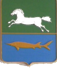 АДМИНИСТРАЦИЯ НАРЫМСКОГО СЕЛЬСКОГО ПОСЕЛЕНИЯПАРАБЕЛЬСКОГО РАЙОНА ТОМСКОЙ ОБЛАСТИПОСТАНОВЛЕНИЕ30.06.2020											№ 41аОб утверждении Методики прогнозирования поступлений доходов в бюджет муниципального образования  « Нарымское сельское поселение»В соответствии с пунктом 1 статьи 160.1 Бюджетного кодекса Российской Федерации, ПОСТАНОВЛЯЮ:1. Утвердить Методику прогнозирования поступлений доходов в бюджет муниципального образования «Нарымское сельское поселение» согласно приложению к настоящему постановлению.2. Настоящее постановление вступает в силу со дня официального опубликования.3.Опубликовать настоящее решение в информационном бюллетене Администрации и Совета Нарымского сельского поселения и на официальном сайте муниципального образования Парабельское сельское поселение в информационно телекоммуникационной сети «Интернет» по адресу: www.narimskoe.ru.4. Контроль за исполнением оставляю за собой.  Глава поселения                                                                                     С.В. АбдрашитоваПриложениек постановлениюАдминистрации Нарымскогосельского поселения от 30.06.2020 г. № 41аМЕТОДИКАпрогнозирования поступлений доходов в бюджет муниципального образования «Нарымское сельское поселение»1 Настоящая методика разработана в целях прогнозирования Администрацией Нарымского сельского поселения (далее – Администрация поселения) поступлений доходов в бюджет муниципального образования «Нарымское сельское поселение» (далее – бюджет поселения), в отношении которых Администрация поселения наделена полномочиями главного администратора доходов бюджета поселения, в очередном финансовом году и плановом периоде.2 Прогнозирование доходов бюджета поселения осуществляется в разрезе видов доходов бюджета поселения в соответствии со следующими методами расчета:а) прямой расчет, основанный на непосредственном использовании прогнозных значений объемных и стоимостных показателей, уровней ставок и других показателей, определяющих прогнозный объем поступлений прогнозируемого вида доходов;б) усреднение – расчет, осуществляемый на основании усреднения годовых объемов доходов не менее чем за 3 года или за весь период поступления соответствующего вида доходов в случае, если он не превышает 3 года;в) иной способ, предусмотренный настоящей методикой.3 Прогнозирование доходов бюджета поселения, получаемые в виде:а) доходы от сдачи в аренду имущества, находящегося в оперативном управлении органов управления поселений и созданных ими учреждений (за исключением имущества муниципальных бюджетных и автономных учреждений);б) доходы от сдачи в аренду имущества ЖКХ, находящегося в оперативном управлении органов управления поселений и созданных ими учреждений (за исключением имущества муниципальных бюджетных и автономных учреждений);в) прочих поступлений от использования имущества, находящегося в собственности поселений (за исключением имущества муниципальных бюджетных и автономных учреждений, а также имущества муниципальных унитарных предприятий, в том числе казенных) – наем жилья.Расчет прогнозируемого объема доходов от предоставления имущества, находящегося в государственной или муниципальной собственности, в аренду, осуществляется с применением метода прямого расчета.Алгоритм расчета прогнозных показателей соответствующего вида доходов основывается на данных о размере площади сдаваемых объектов, ставке арендной платы и динамике отдельных показателей прогноза социально-экономического развития.Источником данных о сдаваемой в аренду площади и ставке арендной платы являются договоры, заключенные (планируемые к заключению) с арендаторами.Сумма арендной платы, прогнозируемая к поступлению на очередной финансовый год, рассчитывается по следующей формуле:А = (S х С) * 12,где:А - арендная плата;S - площадь сдаваемых объектов;С - ставка арендной платы4 Прогнозирование доходов бюджета поселения, получаемые в виде:а) доходы от реализации имущества, находящегося в оперативном управлении учреждений, находящихся в ведении органов управления поселений (за исключением имущества муниципальных бюджетных и автономных учреждений), в части реализации основных средств по указанному имуществу;б) доходы от реализации имущества, находящегося в оперативном управлении учреждений, находящихся в ведении органов управления поселений (за исключением имущества муниципальных бюджетных и автономных учреждений), в части реализации запасов по указанному имуществу;в) доходов от реализации иного имущества, находящегося в собственности поселений (за исключением имущества муниципальных бюджетных и автономных учреждений, а также имущества муниципальных унитарных предприятий, в том числе казенных), в части реализации основных средств по указанному имуществу;г) доходов от реализации иного имущества, находящегося в собственности поселений (за исключением имущества муниципальных бюджетных и автономных учреждений, а также имущества муниципальных унитарных предприятий, в том числе казенных), в части реализации материальных запасов по указанному имуществу;д) доходы от продажи земельных участков, находящихся в собственности поселений (за исключением земельных участков муниципальных бюджетных и автономных учреждений).По указанному имуществу осуществляется с применением двух методов расчета:а) метод прямого расчета;б) метод усреднения на основании усредненных годовых объемов фактического поступления соответствующих доходов за предшествующие три года по данным отчетов об исполнении бюджета поселения.Сумма доходов от реализации имущества, прогнозируемая к поступлению в бюджет поселения в очередном финансовом году, рассчитывается по следующей формуле:РИ = Ст * Плгде:РИ – объем доходов от реализации имуществаСт- средняя стоимость одного квадратного метра объектов недвижимости, сложившаяся по результатам торгов, проведенных в году, предшествующем расчетному;Пл- площадь объектов недвижимости, подлежащих реализации в очередном финансовом годуРасчет объемов данных поступлений на плановый период осуществляется по следующей формуле:РИ (p) = (РИ (t-2) + РИ (t-1) + РИ (t))/3где:PИ(t-2),PИ(t-1), PИ(t) – фактическое (прогнозируемое) значение годовых поступлений за три года, предшествующих планируемому.5 Прогнозирование иных доходов бюджета поселения, поступление которых не имеет постоянного характера, осуществляется с применением метода усреднения на основании усредненных годовых объемов фактического поступления соответствующих доходов за предшествующие 3 года по данным отчетов об исполнении бюджета поселения (форма 0503127).К иным доходам бюджета, поступление которых не имеет постоянного характера, относятся:а) доходы от возмещения ущерба при возникновении страховых случаев по обязательному страхованию гражданской ответственности, когда выгодоприобретателями выступают получатели средств бюджетов поселений;б) прочие доходы от компенсации затрат бюджетов поселений;в) невыясненные поступления, зачисляемые в бюджеты поселений;г) прочие неналоговые доходы бюджетов сельских поселений.Расчет объемов данных поступлений на очередной финансовый год осуществляется по следующей формуле:P = (P(m-3) + P(m-2) + P(m-1) + P(m))/4,где:P(m-3),P(m-2), P(m-1)– фактическое значение годовых поступлений за три отчетных года;P(m)– ожидаемый объем поступлений в текущем финансовом году, рассчитываемый по следующей формуле:P(m)= (Pо(m) / k) *12,где:Pо(m) – фактическое значение поступлений за истекший период текущего года;k – количество месяцев истекшего периода текущего года.Расчет объемов данных поступлений на плановый период осуществляется по следующей формуле:P(p) = (P(t-2) + P(t-1) + P(t))/3,где:P(t-2),P(t-1), P(t)– фактическое (прогнозируемое) значение годовых поступлений за три года, предшествующих планируемому.6 Объемы безвозмездных поступлений из областного бюджета прогнозируются в соответствии с объемами, предусмотренными Законом Томской области (проектом Закона Томской области) об областном бюджете на соответствующий год.Объемы безвозмездных поступлений из районного бюджета прогнозируются в соответствии с объемами, предусмотренными решением Думы Парабельского района (проектом районного бюджета) о районном бюджете.